Language Department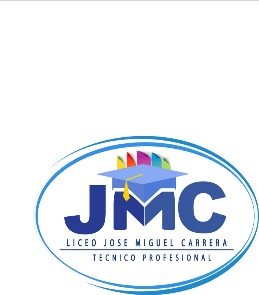 I.O.C/G.D.PReading Comprehension WorksheetUnit 0: What have I done with my life?Name: _______________________________________________    Grade: 4th ______Date: ___________________________       Real score: _______      Mark: ____________ INSTRUCCIONESREADINGText 1: Read the following text and answer the questions below.Hi, I’m Louisa and I live in Tokyo. I have just received a letter from my brother, Tim. He is in Australia. He has been there for six months. Tim is an engineer and he is working for a big firm and he has already visited a great number of different places in Australia. He has just bought an Australian car and has gone to Alice Springs, a small town in the center of Australia. He has met a girl there and they have been dating since a few days. He will soon visit Darwin. From there, he will fly to Perth. My brother has never been abroad before, so this trip is very exciting for him.Where has Tim been for six month?_____________________________________________________________Why has he traveled there?_____________________________________________________________Where is Tim from?_____________________________________________________________How long have you studied here?_____________________________________________________________Have you ever studied in another school? Where?_____________________________________________________________What is the best title for this text?_____________________________________________________________Text 2: Read the following text and respond the questions below.Yesterday, Chilean President Sebastian Pinera had confirmed the first death of an 83 year old woman due to COVID-19 in the South American country.COVID19: Chile confirms 2nd death from coronavirus; total cases rise up to 746SANTIAGO – The death toll from COVID-19, a new coronavirus, has reached to 2 in Chile, the health authorities confirmed on Monday. The elderly patient had cancer.The Chilean Ministry of Health reported on Monday that a total of 746 people have been diagnosed with the disease. Eleven of them have recovered from the illness.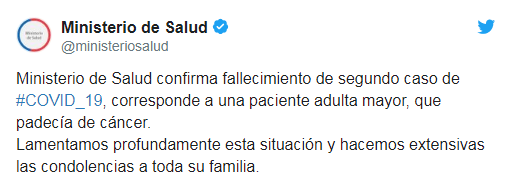 On Friday, the government ordered the closing of cinemas, theaters, restaurants, bars, and nightclubs across the country, as well as the suspension of all sporting events in order to curb the spread of the coronavirus disease 2019 – COVID-19.Since Thursday, Health Minister Jaime Mañalich has anticipated that by the end of the year the Chilean government projects more than 1.5 million infections.“Positive cases are doubling every three days, more or less what we have anticipated,” explained the Health minister.The Health Minister has mentioned cough, fever, myalgia and shortness of breath as the common symptoms of the disease.President Pinera has declared a national state of catastrophe since March 19th at 00Hr to fight the coronavirus emergency. He previously declared a state of emergency in the capital of Santiago in October 2019 amid widespread protests and unrest following rises in the cost of living in the country, which have severely affected his popularity among residents.Globally, at least 188 countries have been affected, more than 15,500 people have died and over 360,600 have been infected by the disease as it has spread rapidly to new territories. The epicenter of the outbreak has now shifted from China to Europe, which is recording a rapid rise in new cases every day. A total of 100,658 people have also recovered from the mysterious illness all over the world.What does COVID-19 mean?_____________________________________________________________What is the main idea of the text?_____________________________________________________________Related to the text, what can you say about positive cases?_____________________________________________________________Name, at least, two important measures the government has taken.__________________________________________________________________________________________________________________________According to the text, have the disease spread all over the world?_____________________________________________________________What kind of text have you just read?_____________________________________________________________What do you think about measures that the government has taken related to the covid-19? Why?____________________________________________________________________________________________________________________________________________________________________________________________________________________________________________________WRITINGWhat have you done to prevent the COVID-19 at home? Have you taken any measure? Name at least 7 measures.______________________________________________________________________________________________________________________________________________________________________________________________________________________________________________________________________________________________________________________________________________________________________________________________________________________________________________________________________________________________________________________________________________________________________________________________________________________________________________________________________________________________________________________________________________________________________________________________________________________RÚBRICA DE EVALUACIÓNAprendizajes esperadosComprender textos breves escritos de temas variados.Escribir textos breves relacionados a prevención de enfermedades.OBJETIVOSHABILIDADESHABILIDADESHABILIDADESHABILIDADESHABILIDADESHABILIDADESOBJETIVOSBÁSICAS:BÁSICAS:INTERMEDIASINTERMEDIASAVANZADASAVANZADASTOTAL PUNTAJECONOCECOMPRENDEAPLICAANALIZAEVALUACREA1 Comprende información escrita en texto breveITEM ITexto 1-2-3Preg 1 a 13222 Crea un texto sobre prevención de enfermedad.ITEM II9TOTAL PUNTAJE7663931LEA LAS INSTRUCCIONES de cada ítem.Conteste con lápiz de pasta negro o azul.USE LETRA CLARA para las preguntas de desarrollo.CUALQUIER DUDA O CONSULTA COMUNIQUESE CON SU PROFESOR JEFE O PROFESOR DE INGLÉS AL CORREO dptoingles21@gmail.comIndicadores3210Uso de estructura gramatical.Utiliza correctamente las formas gramaticales.Contiene hasta 2 faltas gramaticales.Contiene de 2 a 5 faltas gramaticalesContiene más de 5 faltas gramaticales.VocabularioContiene un buen uso de palabras y conectores.Repite palabras y conectores con frecuenciaVocabulario escaso y/o limitadoNO APLICAOrtografíaNo contiene faltas ortográficas.Contiene hasta 2 faltas ortográficas.Contiene de 2 a 5 faltas ortográficasContiene más de 5 faltas ortográficas.